ฉลากเขียว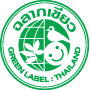 โครงการฉลากเขียวของประเทศไทย ริเริ่มขึ้นโดยองค์กรธุรกิจเพื่อการพัฒนาอย่างยั่งยืน (Thailand Business Council for Sustainable Development, TBCSD) เมื่อเดือนตุลาคม พ.ศ. 2536 และได้รับความเห็นชอบและความร่วมมือจากกระทรวงอุตสาหกรรม กระทรวงวิทยาศาสตร์และเทคโนโลยี กระทรวงทรัพยากรธรรมชาติและสิ่งแวดล้อม สำนักงานมาตรฐานผลิตภัณฑ์อุตสาหกรรม และหน่วยงานอื่น ๆ ที่เกี่ยวข้อง ให้ปฏิบัติออกมาเป็นรูปธรรม จึงนับว่าเป็นโครงการที่เกิดจากการร่วมมือระหว่างส่วนราชการ และองค์กรกลางต่าง ๆ โดยมีสำนักงานมาตรฐานผลิตภัณฑ์อุตสาหกรรมและสถาบันสิ่งแวดล้อมไทยทำหน้าที่เป็นเลขานุการโครงการฉลากเขียวเกิดขึ้น เพื่อเป็นหน่วยงานอิสระที่ให้ข้อมูลเกี่ยวกับสินค้าและบริการที่เป็นมิตรต่อสิ่งแวดล้อม ที่มีความเป็นกลาง เชื่อถือได้ ตลอดจนดูแลควบคุมคุณภาพทางสิ่งแวดล้อม โดยส่งเสริมให้เกิดความตระหนักและป้องกันมลพิษที่อาจเกิดขึ้นตลอดทั้งวัฎจักรชีวิต อย่างเป็นระบบและโปร่งใส เนื่องจาก สินค้าสีเขียว ที่มีจำหน่ายในท้องตลาดในปัจจุบันเกิดจากการประชาสัมพันธ์ของผู้ผลิตและผู้จัดจำหน่ายโดยอิสระเท่านั้นแนวคิดของโครงการฉลากเขียวฉลากเขียว เป็นฉลากที่ออกให้กับผลิตภัณฑ์ ซึ่งได้ผ่านการประเมินและตรวจสอบว่าได้มาตรฐานทางด้านสิ่งแวดล้อมตามข้อกำหนดที่ทางคณะคณะกรรมการนโยบายและบริหารโครงการฉลากเขียว และฉลากสิ่งแวดล้อมชนิดอื่นประกาศใช้เป็นโครงการโดยสมัครใจของผู้ผลิต ผู้จัดจำหน่าย หรือผู้ให้บริการ ที่ต้องการแสดงความรับผิดชอบต่อสิ่งแวดล้อมปลูกฝังจิตสำนึกที่ดีทางด้านสิ่งแวดล้อมให้แก่ผู้บริโภค โดยการแนะนำผลิตภัณฑ์ที่มีผลกระทบต่อสิ่งแวดล้อมน้อย และกระตุ้นให้มีการบริโภคผลิตภัณฑ์ดังกล่าวมากขึ้นกระตุ้นให้กลุ่มอุตสาหกรรมผู้ผลิต หันมาใช้เทคโนโลยีสะอาดเพื่อผลิตผลิตภัณฑ์ที่มีผลกระทบต่อสิ่งแวดล้อมน้อยกระตุ้นให้รัฐบาลและเอกชน ร่วมมือกันฟื้นฟูและรักษาสิ่งแวดล้อม ลดปัญหามลภาวะด้วยการเปลี่ยนแปลงพฤติกรรมการบริโภควัตถุประสงค์ของโครงการฉลากเขียววัตถุประสงค์หลักของโครงการฉลากเขียว มาจากแนวความคิดและความต้องการให้ประเทศไทยมีการพัฒนาอย่างยั่งยืน โดยยึดหลักการพัฒนาเศรษฐกิจของประเทศควบคู่ไปกับการป้องกันรักษาสิ่งแวดล้อม ดังต่อไปนี้ลดมลภาวะสิ่งแวดล้อมโดยรวมภายในประเทศให้ข้อมูลที่เป็นกลางต่อผู้บริโภคเกี่ยวกับผลิตภัณฑ์และบริการที่มีผลกระทบต่อสิ่งแวดล้อมน้อยกว่าเมื่อเทียบกับผลิตภัณฑ์หรือบริการที่ทำหน้าที่อย่างเดียวกันผลักดันให้ผู้ผลิตใช้เทคโนโลยีหรือวิธีการผลิตที่สะอาด ผลกระทบต่อสิ่งแวดล้อมน้อย ทั้งนี้ เพื่อส่งผลตอบแทนทางเศรษฐกิจแก่ผู้ผลิตเองในระยะยาว